　提示：识别图中的二维码可下载报名表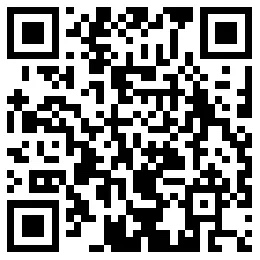 